РОССИЙСКАЯ ФЕДЕРАЦИЯКраснодарский крайМуниципальное дошкольное образовательное бюджетное учреждение детский сад комбинированного вида № . Сочи. Сочи, ул. Клубничная, 30_____________________________________________________________________________ПриказОт 27.08.2019                                                                               № 71О переводе детей в следующую возрастную группу.                    В связи с началом нового 2019 - 2020 учебного года, в соответствии с Уставом МДОУ детский сад комбинированного вида №34, реализующего общеобразовательную программу дошкольного образования, в соответствии с  ФЗ  от 29.12.2012 №273 ФЗ «Об образовании в Российской Федерации» приказываю:2. Макаровой Ю.В. внести изменения в электронную базу.3. Толстик К.В. разместить приказ на сайте МДОУ детский сад комбинированного вида №34.4. Контроль за исполнением приказа оставляю за собой.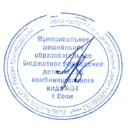 Заведующая МДОУ детский сад   комбинированного вида № 34                                                                         Э.Н.Петросян1. Перевести из группы ГКП А первая младшая в группу ГКП Б вторая младшая следующих воспитанников:1. Перевести из группы ГКП А первая младшая в группу ГКП Б вторая младшая следующих воспитанников:1. Перевести из группы ГКП А первая младшая в группу ГКП Б вторая младшая следующих воспитанников:1.1. Ботова Василиса Владимировна1.1. Ботова Василиса Владимировна1.2. Костанова Маргарита Андреевна1.2. Костанова Маргарита Андреевна1.3. Кулакова Ольга Александровна1.3. Кулакова Ольга Александровна1.4. Хибиев Эмирхан Туземович1.4. Хибиев Эмирхан Туземович2. Перевести из группы Первая младшая  в группу А вторая младшая следующих воспитанников:2. Перевести из группы Первая младшая  в группу А вторая младшая следующих воспитанников:2. Перевести из группы Первая младшая  в группу А вторая младшая следующих воспитанников:2.1. Авагян Марк Артакович2.1. Авагян Марк Артакович2.2. Аврискин Маркус Николаевич2.2. Аврискин Маркус Николаевич2.3. Ариськина Василиса Дмитриевна2.3. Ариськина Василиса Дмитриевна2.4. Артюховская Елизавета Ильинична2.4. Артюховская Елизавета Ильинична2.5. Барышева Елизавета Николаевна2.5. Барышева Елизавета Николаевна2.6. Бубко Артём Станиславович2.6. Бубко Артём Станиславович2.7. Григорьев Матвей Евгеньевич2.7. Григорьев Матвей Евгеньевич2.8. Жиглова Эрика Александровна2.8. Жиглова Эрика Александровна2.9. Зайкин Александр Владимирович2.9. Зайкин Александр Владимирович2.10. Зеленковский Кирилл Антонович2.10. Зеленковский Кирилл Антонович2.11. Ичмелян Арман Янович2.11. Ичмелян Арман Янович2.12. Казакова Мария Левоновна2.12. Казакова Мария Левоновна2.13. Макиевский Валерий Романович2.13. Макиевский Валерий Романович2.14. Метешкин Илья Александрович2.14. Метешкин Илья Александрович2.15. Мусорина Кира Андреевна2.15. Мусорина Кира Андреевна2.16. Мягкий Артем Иванович2.16. Мягкий Артем Иванович2.17. Пономарев Глеб Евгеньевич2.17. Пономарев Глеб Евгеньевич2.18. Попова Ксения Александровна2.18. Попова Ксения Александровна2.19. Попова Юлия Александровна2.19. Попова Юлия Александровна2.20. Рыжинский Гордей Николаевич2.20. Рыжинский Гордей Николаевич2.21. Склярова Мия Павловна2.21. Склярова Мия Павловна2.22. Транж Даут Вадимович2.22. Транж Даут Вадимович2.23. Устян Тигран Арменович2.23. Устян Тигран Арменович2.24. Чепкасова Диана Олеговна2.24. Чепкасова Диана Олеговна2.25. Шустер Матвей Евгеньевич2.25. Шустер Матвей Евгеньевич3. Перевести из группы А вторая младшая в группу А средняя следующих воспитанников:3. Перевести из группы А вторая младшая в группу А средняя следующих воспитанников:3. Перевести из группы А вторая младшая в группу А средняя следующих воспитанников:3.1. Аведян Анжелина Самвеловна3.1. Аведян Анжелина Самвеловна3.2. Азатян Леон Дмитриевич3.2. Азатян Леон Дмитриевич3.3. Антоникова Арина Романовна3.3. Антоникова Арина Романовна3.4. Баев Артём Сергеевич3.4. Баев Артём Сергеевич3.5. Бекренев Ярослав Михайлович3.5. Бекренев Ярослав Михайлович3.6. Богайчук София Александровна3.6. Богайчук София Александровна3.7. Богосян Мелания Артушевна3.7. Богосян Мелания Артушевна3.8. Букатов Арсений Александрович3.8. Букатов Арсений Александрович3.9. Величко Иван Александрович3.9. Величко Иван Александрович3.10. Веселов Серафим Сергеевич3.10. Веселов Серафим Сергеевич3.11. Дерябина Дарья Денисовна3.11. Дерябина Дарья Денисовна3.12. Журавлева Вероника Евгеньевна3.12. Журавлева Вероника Евгеньевна3.13. Ичмелян Андрей Янович3.13. Ичмелян Андрей Янович3.14. Кешишян Милана Робертовна3.14. Кешишян Милана Робертовна3.15. Косян Эвелина Айковна3.15. Косян Эвелина Айковна3.16. Лобян Давид Гургенович3.16. Лобян Давид Гургенович3.17. Манташян Амели Кареновна3.17. Манташян Амели Кареновна3.18. Мелконян Милана Мартуновна3.18. Мелконян Милана Мартуновна3.19. Новикова Варвара Евгеньевна3.19. Новикова Варвара Евгеньевна3.20. Оганнисян Мартин Арманович3.20. Оганнисян Мартин Арманович3.21. Пешков Дмитрий Максимович3.21. Пешков Дмитрий Максимович3.22. Плякич Эмир Самирович3.22. Плякич Эмир Самирович3.23. Пригара Даниэль Дмитриевич3.23. Пригара Даниэль Дмитриевич3.24. Рамадановска Эвелина Элмасовна3.24. Рамадановска Эвелина Элмасовна3.25. Рогонян Эдуард Борисович3.25. Рогонян Эдуард Борисович3.26. Русаков Богдан Сергеевич3.26. Русаков Богдан Сергеевич3.27. Рыжинский Родион Николаевич3.27. Рыжинский Родион Николаевич3.28. Рыкова Алёна Станиславовна3.28. Рыкова Алёна Станиславовна3.29. Сарецян Сергей Вартанович3.29. Сарецян Сергей Вартанович3.30. Сгибнев Кирилл Игоревич3.30. Сгибнев Кирилл Игоревич3.31. Сгоян Руслан Суренович3.31. Сгоян Руслан Суренович3.32. Сивакова Милана Романовна3.32. Сивакова Милана Романовна3.33. Слышов Амир Георгиевич3.33. Слышов Амир Георгиевич3.34. Чакветадзе Вероника Владимировна3.34. Чакветадзе Вероника Владимировна4. Перевести из группы Б вторая младшая в группу Б средняя следующих воспитанников:4. Перевести из группы Б вторая младшая в группу Б средняя следующих воспитанников:4. Перевести из группы Б вторая младшая в группу Б средняя следующих воспитанников:4.1. Акимова Виктория Викторовна4.1. Акимова Виктория Викторовна4.2. Атикян Виктория Акоповна4.2. Атикян Виктория Акоповна4.3. Багдасарян Сабрина Самвеловна4.3. Багдасарян Сабрина Самвеловна4.4. Боджукян Артём Артакович4.4. Боджукян Артём Артакович4.5. Боляков Александр Тимофеевич4.5. Боляков Александр Тимофеевич4.6. Бочарников Даниэль Александрович4.6. Бочарников Даниэль Александрович4.7. Бухаров Артем Юрьевич4.7. Бухаров Артем Юрьевич4.8. Гайсарова Сабина Тимуровна4.8. Гайсарова Сабина Тимуровна4.9. Гончалов Ярослав Николаевич4.9. Гончалов Ярослав Николаевич4.10. Егоров Михаил Антонович4.10. Егоров Михаил Антонович4.11. Жантиева Жасмин Руслановна4.11. Жантиева Жасмин Руслановна4.12. Зейтунян София Самвеловна4.12. Зейтунян София Самвеловна4.13. Зеленский Денис Юрьевич4.13. Зеленский Денис Юрьевич4.14. Исмаилова Белла Ильгаровна4.14. Исмаилова Белла Ильгаровна4.15. Кешишян Мария Мелконовна4.15. Кешишян Мария Мелконовна4.16. Кобзев Иван Евгеньевич4.16. Кобзев Иван Евгеньевич4.17. Кушнарев Кирилл Александрович4.17. Кушнарев Кирилл Александрович4.18. Лобова Милла Юрьевна4.18. Лобова Милла Юрьевна4.19. Мурадян Ева Давитовна4.19. Мурадян Ева Давитовна4.20. Муселимян Николь Артуровна4.20. Муселимян Николь Артуровна4.21. Мусорин Даниил Денисович4.21. Мусорин Даниил Денисович4.22. Приймакова Ева Дмитриевна4.22. Приймакова Ева Дмитриевна4.23. Пройдина Алина Михайловна4.23. Пройдина Алина Михайловна4.24. Семыкин Дмитрий Викторович4.24. Семыкин Дмитрий Викторович4.25. Сергиенко Алиса Сергеевна4.25. Сергиенко Алиса Сергеевна4.26. Тревайлова Милана Юрьевна4.26. Тревайлова Милана Юрьевна4.27. Ходырев Олег Константинович4.27. Ходырев Олег Константинович4.28. Чилингарян Давид Геворгович4.28. Чилингарян Давид Геворгович4.29. Шендря София Валерьевна4.29. Шендря София Валерьевна5. Перевести из группы В вторая младшая в группу В средняя следующих воспитанников:5. Перевести из группы В вторая младшая в группу В средняя следующих воспитанников:5. Перевести из группы В вторая младшая в группу В средняя следующих воспитанников:5.1. Аветисян Полина Артуровна5.1. Аветисян Полина Артуровна5.2. Аветисян Элина Артуровна5.2. Аветисян Элина Артуровна5.3. Андреев Вадим Дмитриевич5.3. Андреев Вадим Дмитриевич5.4. Аракельян Виктория Артемовна5.4. Аракельян Виктория Артемовна5.5. Багдасарян Мария Арсеновна5.5. Багдасарян Мария Арсеновна5.6. Брик Марк Артемович5.7. Варданян Эдгар Давидович5.7. Варданян Эдгар Давидович5.8. Вартованьян Айк Самвелович5.8. Вартованьян Айк Самвелович5.9. Вишнякова Лолита Сергеевна5.9. Вишнякова Лолита Сергеевна5.10. Гапоян Гоар Паргевовна5.10. Гапоян Гоар Паргевовна5.11. Гарбуз Савва Евгеньевич5.11. Гарбуз Савва Евгеньевич5.12. Гареева Вероника Марсельева5.12. Гареева Вероника Марсельева5.13. Геворкян Алик Гамлетович5.13. Геворкян Алик Гамлетович5.14. Дарган Никита Филиппович5.14. Дарган Никита Филиппович5.15. Жукова Антонина Андреевна5.15. Жукова Антонина Андреевна5.16. Зарипов Марк Александрович5.16. Зарипов Марк Александрович5.17. Карпов Руслан Глебович5.17. Карпов Руслан Глебович5.18. Кожемякин Артём Игоревич5.18. Кожемякин Артём Игоревич5.19. Крылова Алёна Алексеевна5.19. Крылова Алёна Алексеевна5.20. Лосев Артём Юрьевич5.20. Лосев Артём Юрьевич5.21. Манукян Гарик Артемович5.21. Манукян Гарик Артемович5.22. Мартиросян Леон Георгиевич5.22. Мартиросян Леон Георгиевич5.23. Меленчикова Мария Максимовна5.23. Меленчикова Мария Максимовна5.24. Мочалова Мирослава Юрьевна5.24. Мочалова Мирослава Юрьевна5.25. Нубарян Арина Ардавасовна5.25. Нубарян Арина Ардавасовна5.26. Нубарян Рауль Артемович5.26. Нубарян Рауль Артемович5.27. Ованесян Виктория Ервандовна5.27. Ованесян Виктория Ервандовна5.28. Овчаренко Лада Игоревна5.28. Овчаренко Лада Игоревна5.29. Панов Геннадий Валентинович5.29. Панов Геннадий Валентинович5.30. Погосян Роберт Вагеевич5.30. Погосян Роберт Вагеевич5.31. Савельев Владислав Борисович5.31. Савельев Владислав Борисович5.32. Симонян Арсен Овикович5.32. Симонян Арсен Овикович5.33. Туркенич Роман Максимович5.33. Туркенич Роман Максимович5.34. Фурсова Лада Андреевна5.34. Фурсова Лада Андреевна5.35. Худанов Даниил Андреевич5.35. Худанов Даниил Андреевич5.36. Эксузян Анета Андреевна5.36. Эксузян Анета Андреевна5.37. Якимцова Мария Николаевна5.37. Якимцова Мария Николаевна6. Перевести из группы ГКП Б вторая младшая в группу ГКП В смеш. дошкольная следующих воспитанников:6. Перевести из группы ГКП Б вторая младшая в группу ГКП В смеш. дошкольная следующих воспитанников:6. Перевести из группы ГКП Б вторая младшая в группу ГКП В смеш. дошкольная следующих воспитанников:6.1. Аракелян Сюзанна Вачагановна6.1. Аракелян Сюзанна Вачагановна6.2. Безлепкин Егор Ярославович6.2. Безлепкин Егор Ярославович6.3. Буюклян Артем Арменович6.3. Буюклян Артем Арменович6.4. Гибадулин Максим Антонович6.4. Гибадулин Максим Антонович6.5. Горгоян Марк Арамович6.5. Горгоян Марк Арамович6.6. Дятлов Всеволод Алексеевич6.6. Дятлов Всеволод Алексеевич6.7. Журавская Элина Борисовна6.7. Журавская Элина Борисовна6.8. Кизим Мария Дмитриевна6.8. Кизим Мария Дмитриевна6.9. Кокаев Марат Батрадзович6.9. Кокаев Марат Батрадзович6.10. Мартынова Теона Антоновна6.10. Мартынова Теона Антоновна6.11. Нестерова Эмма Марленовна6.11. Нестерова Эмма Марленовна6.12. Савватеев Лев Игоревич6.12. Савватеев Лев Игоревич6.13. Савинова Теона Андреевна6.13. Савинова Теона Андреевна6.14. Чигвария Игнат Рамазович6.14. Чигвария Игнат Рамазович7. Перевести из группы А средняя в группу А старшая следующих воспитанников:7. Перевести из группы А средняя в группу А старшая следующих воспитанников:7. Перевести из группы А средняя в группу А старшая следующих воспитанников:7.1. Агопян Симон Мартиросович7.1. Агопян Симон Мартиросович7.2. Ариськин Макар Дмитриевич7.2. Ариськин Макар Дмитриевич7.3. Асланов Артем Романович7.3. Асланов Артем Романович7.4. Балабурдин Платон Витальевич7.4. Балабурдин Платон Витальевич7.5. Барзамашвили Михаил Константинович7.5. Барзамашвили Михаил Константинович7.6. Вихарева Анастасия Дмитриевна7.6. Вихарева Анастасия Дмитриевна7.7. Гаврилова Есения Витальевна7.7. Гаврилова Есения Витальевна7.8. Гажур Артем Сергеевич7.8. Гажур Артем Сергеевич7.9. Герцвольф Алексей Артемович7.9. Герцвольф Алексей Артемович7.10. Губанова Софья Артемовна7.10. Губанова Софья Артемовна7.11. Гюлмез Тимур Джанерович7.11. Гюлмез Тимур Джанерович7.12. Данилов Макар Сергеевич7.12. Данилов Макар Сергеевич7.13. Донцевич Руслан Михайлович7.13. Донцевич Руслан Михайлович7.14. Дорошенко Александра Сергеевна7.14. Дорошенко Александра Сергеевна7.15. Дронов Ролан Тарасович7.15. Дронов Ролан Тарасович7.16. Захаров Артемий Олегович7.16. Захаров Артемий Олегович7.17. Исмаилова Амина Ильгаровна7.17. Исмаилова Амина Ильгаровна7.18. Кансузян Арнелла Ашотовна7.18. Кансузян Арнелла Ашотовна7.19. Мамедова Альвина Ахлимановна7.19. Мамедова Альвина Ахлимановна7.20. Муращенков Кирьян Константинович7.20. Муращенков Кирьян Константинович7.21. Носик Андрей Александрович7.21. Носик Андрей Александрович7.22. Разиев Владислав Витальевич7.22. Разиев Владислав Витальевич7.23. Сагайдаков Платон Петрович7.23. Сагайдаков Платон Петрович7.24. Скорик Тимофей Ильич7.24. Скорик Тимофей Ильич7.25. Смирнов Марк Вадимович7.25. Смирнов Марк Вадимович7.26. Солдатова Алеся Артуровна7.26. Солдатова Алеся Артуровна7.27. Сукиасян Ованес Тариелович7.27. Сукиасян Ованес Тариелович7.28. Токарев Клим Игоревич7.28. Токарев Клим Игоревич7.29. Торосян Сурен Рубенович7.29. Торосян Сурен Рубенович7.30. Филиппова Матрона Андреевна7.30. Филиппова Матрона Андреевна7.31. Хушпульян София Ваграмовна7.31. Хушпульян София Ваграмовна7.32. Чишко Мила Александровна7.32. Чишко Мила Александровна7.33. Чишко Ника Александровна7.33. Чишко Ника Александровна7.34. Шестаков Дамир Денисович7.34. Шестаков Дамир Денисович7.35. Шишманян Эрик Андреевич7.35. Шишманян Эрик Андреевич7.36. Шкарбанова Алена Андреевна7.36. Шкарбанова Алена Андреевна7.37. Штефан Ксения Дмитриевна7.37. Штефан Ксения Дмитриевна8. Перевести из группы Б средняя в группу Б старшая следующих воспитанников:8. Перевести из группы Б средняя в группу Б старшая следующих воспитанников:8. Перевести из группы Б средняя в группу Б старшая следующих воспитанников:8.1. Астраханцева Мирра Варткесовна8.1. Астраханцева Мирра Варткесовна8.2. Байрозян Назар Самвелович8.2. Байрозян Назар Самвелович8.3. Бекренев Егор Михайлович8.3. Бекренев Егор Михайлович8.4. Бердников Марк Артемович8.4. Бердников Марк Артемович8.5. Борщева Вера Андреевна8.5. Борщева Вера Андреевна8.6. Бояркин Максим Евгеньевич8.6. Бояркин Максим Евгеньевич8.7. Букель Надежда Антоновна8.7. Букель Надежда Антоновна8.8. Демерчян Мелисса Меликовна8.8. Демерчян Мелисса Меликовна8.9. Демирчян Жанна Робертовна8.9. Демирчян Жанна Робертовна8.10. Депелян Дамиан Хоренович8.10. Депелян Дамиан Хоренович8.11. Динаев Динислам Асланович8.11. Динаев Динислам Асланович8.12. Исаков Максим Олегович8.12. Исаков Максим Олегович8.13. Казарян Артур Араевич8.13. Казарян Артур Араевич8.14. Казарян Давид Гарушович8.14. Казарян Давид Гарушович8.15. Карапиди Софья Георгиевна8.15. Карапиди Софья Георгиевна8.16. Клипов Матвей Антонович8.16. Клипов Матвей Антонович8.17. Коева Наталия Витальевна8.17. Коева Наталия Витальевна8.18. Кондратюк Мирон Григорьевич8.18. Кондратюк Мирон Григорьевич8.19. Коновалова Лилия Александровна8.19. Коновалова Лилия Александровна8.20. Лазарев Марк Александрович8.20. Лазарев Марк Александрович8.21. Лесников Марк Романович8.21. Лесников Марк Романович8.22. Летушев Сергей Александрович8.22. Летушев Сергей Александрович8.23. Лунева Агния Андреевна8.23. Лунева Агния Андреевна8.24. Миналян Арман Артакович8.24. Миналян Арман Артакович8.25. Михайлов Григорий Владимирович8.25. Михайлов Григорий Владимирович8.26. Погосян Давид Арменович8.26. Погосян Давид Арменович8.27. Поплутин Иван Денисович8.27. Поплутин Иван Денисович8.28. Сеферян Елизавета Ральфовна8.28. Сеферян Елизавета Ральфовна8.29. Силантьева Анна Дмитриевна8.29. Силантьева Анна Дмитриевна8.30. Снигирева Арина Антоновна8.30. Снигирева Арина Антоновна8.31. Сысоев Артемий Александрович8.31. Сысоев Артемий Александрович8.32. Тыщенко Кирилл Денисович8.32. Тыщенко Кирилл Денисович8.33. Хакуринов Идар Адамович8.33. Хакуринов Идар Адамович8.34. Церикидзе Арсений Сергеевич8.34. Церикидзе Арсений Сергеевич8.35. Яговкина Алина Евгеньевна8.35. Яговкина Алина Евгеньевна9. Перевести из группы В средняя в группу В старшая следующих воспитанников:9. Перевести из группы В средняя в группу В старшая следующих воспитанников:9. Перевести из группы В средняя в группу В старшая следующих воспитанников:9.1. Абдуваситов Афрузбек Абдувалиевич9.1. Абдуваситов Афрузбек Абдувалиевич9.2. Абдуллоев Абубакр Далерович9.2. Абдуллоев Абубакр Далерович9.3. Аракелян Милена Гариковна9.3. Аракелян Милена Гариковна9.4. Бурацкая Алиса Ильинична9.4. Бурацкая Алиса Ильинична9.5. Величко Платон Павлович9.5. Величко Платон Павлович9.6. Вербицкий Даниил Иванович9.6. Вербицкий Даниил Иванович9.7. Волобуев Артем Сергеевич9.7. Волобуев Артем Сергеевич9.8. Геранина Мария Григорьевна9.8. Геранина Мария Григорьевна9.9. Герфанов Эмиль Владиславович9.9. Герфанов Эмиль Владиславович9.10. Долгих Владислав Юрьевич9.10. Долгих Владислав Юрьевич9.11. Долдов Даниил Максимович9.11. Долдов Даниил Максимович9.12. Ефимов Глеб Романович9.12. Ефимов Глеб Романович9.13. Зейтунян Давид Самвелович9.13. Зейтунян Давид Самвелович9.14. Зиновьева Софья Ивановна9.14. Зиновьева Софья Ивановна9.15. Кешишян Эрика Антониовна9.15. Кешишян Эрика Антониовна9.16. Коблиашвили Александр Георгиевич9.16. Коблиашвили Александр Георгиевич9.17. Коновалов Остап Никитич9.17. Коновалов Остап Никитич9.18. Краснякова Валерия Евгеньевна9.18. Краснякова Валерия Евгеньевна9.19. Купцов Марк Александрович9.19. Купцов Марк Александрович9.20. Мазманян Милена Тиграновна9.20. Мазманян Милена Тиграновна9.21. Маняхин Александр Александрович9.21. Маняхин Александр Александрович9.22. Медведева Олимпиада Ильинична9.22. Медведева Олимпиада Ильинична9.23. Мосунов Никита Андреевич9.23. Мосунов Никита Андреевич9.24. Нагурник Ева Сергеевна9.24. Нагурник Ева Сергеевна9.25. Пономарева Анна Юрьевна9.25. Пономарева Анна Юрьевна9.26. Ресулова Мария Игоревна9.26. Ресулова Мария Игоревна9.27. Сторчук Ульяна Александровна9.27. Сторчук Ульяна Александровна9.28. Франович Валерия Александровна9.28. Франович Валерия Александровна9.29. Хананашвили Тимур Артурович9.29. Хананашвили Тимур Артурович9.30. Хачатрян Арсен Арамович9.30. Хачатрян Арсен Арамович9.31. Хачатурян Лана Арменовна9.31. Хачатурян Лана Арменовна9.32. Чуденкова Юлия Викторовна9.32. Чуденкова Юлия Викторовна9.33. Ширяев Максим Леонидович9.33. Ширяев Максим Леонидович9.34. Шкиль Гликерия Павловна9.34. Шкиль Гликерия Павловна9.35. Штурбин Дмитрий Альбертович9.35. Штурбин Дмитрий Альбертович9.36. Ющенко Никита Сергеевич9.36. Ющенко Никита Сергеевич9.37. Яцунова Ева Дмитриевна9.37. Яцунова Ева Дмитриевна10. Перевести из группы Г средняя в группу Г старшая следующих воспитанников:10. Перевести из группы Г средняя в группу Г старшая следующих воспитанников:10. Перевести из группы Г средняя в группу Г старшая следующих воспитанников:10.1. Андриянов Максим Сергеевич10.1. Андриянов Максим Сергеевич10.2. Аржановская Арина Сергеевна10.2. Аржановская Арина Сергеевна10.3. Байрам Айлин10.4. Бессмертный Руслан Игоревич10.4. Бессмертный Руслан Игоревич10.5. Битюкова Алиса Владимировна10.5. Битюкова Алиса Владимировна10.6. Бодокия Ираклий Антонович10.6. Бодокия Ираклий Антонович10.7. Ботов Ярослав Владимирович10.7. Ботов Ярослав Владимирович10.8. Винтерштайн Эва Даниеловна10.8. Винтерштайн Эва Даниеловна10.9. Власов Михаил Викторович10.9. Власов Михаил Викторович10.10. Вотинцева Дарья Дмитриевна10.10. Вотинцева Дарья Дмитриевна10.11. Голубева Елизавета Андреевна10.11. Голубева Елизавета Андреевна10.12. Гукасова Эвелина Руслановна10.12. Гукасова Эвелина Руслановна10.13. Гущин Давид Артурович10.13. Гущин Давид Артурович10.14. Дарсалия Лука Ильич10.14. Дарсалия Лука Ильич10.15. Дьякова Милана Киримовна10.15. Дьякова Милана Киримовна10.16. Едик Артем Андреевич10.16. Едик Артем Андреевич10.17. Захаров Захар Сергеевич10.17. Захаров Захар Сергеевич10.18. Иноземцев Захар Сергеевич10.18. Иноземцев Захар Сергеевич10.19. Искендеров Эмиль Эминович10.19. Искендеров Эмиль Эминович10.20. Кесян Зарина Рафаэльевна10.20. Кесян Зарина Рафаэльевна10.21. Кокоев Артём Тимурович10.21. Кокоев Артём Тимурович10.22. Лобов Марк Юрьевич10.22. Лобов Марк Юрьевич10.23. Лукашов Дмитрий Игоревич10.23. Лукашов Дмитрий Игоревич10.24. Лут Пелагея Евгеньевна10.24. Лут Пелагея Евгеньевна10.25. Маргиев Георгий Аланович10.25. Маргиев Георгий Аланович10.26. Мишнева Ксения Ивановна10.26. Мишнева Ксения Ивановна10.27. Неделько Ясна Егоровна10.27. Неделько Ясна Егоровна10.28. Никитина Евгения Алексеевна10.28. Никитина Евгения Алексеевна10.29. Пузанова Алёна Максимовна10.29. Пузанова Алёна Максимовна10.30. Салахян Аркадий Осипович10.30. Салахян Аркадий Осипович10.31. Саргсян Самвел Мнацаканович10.31. Саргсян Самвел Мнацаканович10.32. Сарецян Давид Ромеович10.32. Сарецян Давид Ромеович10.33. Семик София Александровна10.33. Семик София Александровна10.34. Сланов Алан Сосланович10.34. Сланов Алан Сосланович10.35. Торосян Миа Андреевна10.35. Торосян Миа Андреевна10.36. Филюк Мария Сергеевна10.36. Филюк Мария Сергеевна10.37. Шендря Елена Валерьевна10.37. Шендря Елена Валерьевна11. Перевести из группы А старшая в группу А подготовительная следующих воспитанников:11. Перевести из группы А старшая в группу А подготовительная следующих воспитанников:11. Перевести из группы А старшая в группу А подготовительная следующих воспитанников:11.1. Ажогина Милана Александровна11.1. Ажогина Милана Александровна11.2. Арутюнян Роланд Лаэртович11.2. Арутюнян Роланд Лаэртович11.3. Гарбуз Кирилл Евгеньевич11.3. Гарбуз Кирилл Евгеньевич11.4. Голубь Кирилл Михайлович11.4. Голубь Кирилл Михайлович11.5. Григорьев Егор Евгеньевич11.5. Григорьев Егор Евгеньевич11.6. Давыдкин Дмитрий Иванович11.6. Давыдкин Дмитрий Иванович11.7. Дроботова Елизавета Геннадьевна11.7. Дроботова Елизавета Геннадьевна11.8. Захаров Ростислав Станиславович11.8. Захаров Ростислав Станиславович11.9. Зеленковская Анастасия Антоновна11.9. Зеленковская Анастасия Антоновна11.10. Игольницын Михаил Александрович11.10. Игольницын Михаил Александрович11.11. Кескин Сание Нурдогановна11.11. Кескин Сание Нурдогановна11.12. Коваленко Татьяна Артуровна11.12. Коваленко Татьяна Артуровна11.13. Крейтор Полина Андреевна11.13. Крейтор Полина Андреевна11.14. Лобян Карина Гургеновна11.14. Лобян Карина Гургеновна11.15. Малашигин Григорий Михайлович11.15. Малашигин Григорий Михайлович11.16. Марукян Каролина Мануковна11.16. Марукян Каролина Мануковна11.17. Минин Фадей Алексеевич11.17. Минин Фадей Алексеевич11.18. Павлов Артем Алексеевич11.18. Павлов Артем Алексеевич11.19. Пальчевская Анастасия Вячеславовна11.19. Пальчевская Анастасия Вячеславовна11.20. Петикян Стефания Арамовна11.20. Петикян Стефания Арамовна11.21. Прокопчук Кристина Артемовна11.21. Прокопчук Кристина Артемовна11.22. Саргсян Гор Романович11.22. Саргсян Гор Романович11.23. Симонян Арпине Аргиштиевна11.23. Симонян Арпине Аргиштиевна11.24. Тантанов Курбан Мурадович11.24. Тантанов Курбан Мурадович11.25. Требисов Иван Александрович11.25. Требисов Иван Александрович11.26. Федоренко Кристина Денисовна11.26. Федоренко Кристина Денисовна11.27. Федорова Алиса Сергеевна11.27. Федорова Алиса Сергеевна11.28. Хохлова Полина Алексеевна11.28. Хохлова Полина Алексеевна11.29. Цейгер Никита Максимович11.29. Цейгер Никита Максимович11.30. Шишманян Эвелина Артемовна11.30. Шишманян Эвелина Артемовна11.31. Щукин Георгий Игоревич11.31. Щукин Георгий Игоревич11.32. Ющук Александр Степанович11.32. Ющук Александр Степанович12. Перевести из группы Б старшая в группу Б подготовительная следующих воспитанников:12. Перевести из группы Б старшая в группу Б подготовительная следующих воспитанников:12. Перевести из группы Б старшая в группу Б подготовительная следующих воспитанников:12.1. Антоников Гордей Романович12.1. Антоников Гордей Романович12.2. Багарян Аида Арамовна12.2. Багарян Аида Арамовна12.3. Бежанян Лина Артемовна12.3. Бежанян Лина Артемовна12.4. Боровик Алексей Дмитриевич12.4. Боровик Алексей Дмитриевич12.5. Бородавка Вадим Андреевич12.5. Бородавка Вадим Андреевич12.6. Бубко Арина Станиславовна12.6. Бубко Арина Станиславовна12.7. Вьюгин Руслан Даниилович12.7. Вьюгин Руслан Даниилович12.8. Геворкян Ева Борисовна12.8. Геворкян Ева Борисовна12.9. Геворкян Яна Кареновна12.9. Геворкян Яна Кареновна12.10. Горгоян Мария Арамовна12.10. Горгоян Мария Арамовна12.11. Дебольский Артем Викторович12.11. Дебольский Артем Викторович12.12. Дидарчук Артемий Антонович12.12. Дидарчук Артемий Антонович12.13. Елкина Диана Александровна12.13. Елкина Диана Александровна12.14. Захаров Демид Васильевич12.14. Захаров Демид Васильевич12.15. Зеленская Милана Константиновна12.15. Зеленская Милана Константиновна12.16. Ковенкова Анна Антоновна12.16. Ковенкова Анна Антоновна12.17. Корнеев Дмитрий Александрович12.17. Корнеев Дмитрий Александрович12.18. Котькина Светлана Алексеевна12.18. Котькина Светлана Алексеевна12.19. Лесов Артём Алексеевич12.19. Лесов Артём Алексеевич12.20. Милованов Гордей Вигенович12.20. Милованов Гордей Вигенович12.21. Муселимян Тельман Артурович12.21. Муселимян Тельман Артурович12.22. Петросян Эвелина Робертовна12.22. Петросян Эвелина Робертовна12.23. Планида Виолетта Александровна12.23. Планида Виолетта Александровна12.24. Плахтий Руслан Олегович12.24. Плахтий Руслан Олегович12.25. Салахян Каролина Осиповна12.25. Салахян Каролина Осиповна12.26. Саркисян Юрий Аикович12.26. Саркисян Юрий Аикович12.27. Сероштан Николай Вадимович12.27. Сероштан Николай Вадимович12.28. Сеферян Аркадий Арменович12.28. Сеферян Аркадий Арменович12.29. Смирнова Полина Сергеевна12.29. Смирнова Полина Сергеевна12.30. Транж Леонид Вадимович12.30. Транж Леонид Вадимович12.31. Фомин Иван Сергеевич12.31. Фомин Иван Сергеевич12.32. Хафизов Богдан Вадимович12.32. Хафизов Богдан Вадимович12.33. Хачатрян Артём Арамович12.33. Хачатрян Артём Арамович12.34. Шевелев Артем Михайлович12.34. Шевелев Артем Михайлович12.35. Шевелев Матвей Михайлович12.35. Шевелев Матвей Михайлович12.36. Шендрик Артем Алексеевич12.36. Шендрик Артем Алексеевич12.37. Шкареда Ксения Егоровна12.37. Шкареда Ксения Егоровна13. Перевести из группы В старшая в группу В подготовительная следующих воспитанников:13. Перевести из группы В старшая в группу В подготовительная следующих воспитанников:13. Перевести из группы В старшая в группу В подготовительная следующих воспитанников:13.1. Айрумян Арман Григорович13.1. Айрумян Арман Григорович13.2. Айрумян Армен Григорович13.2. Айрумян Армен Григорович13.3. Бороздин Богдан Владимирович13.3. Бороздин Богдан Владимирович13.4. Бояджян Диана Арутюновна13.4. Бояджян Диана Арутюновна13.5. Буявчиков Иван Евгеньевич13.5. Буявчиков Иван Евгеньевич13.6. Волобуев Михаил Михайлович13.6. Волобуев Михаил Михайлович13.7. Гибадулина Дарья Антоновна13.7. Гибадулина Дарья Антоновна13.8. Григорян Нарек Гетеонович13.8. Григорян Нарек Гетеонович13.9. Губич Алиса Романовна13.9. Губич Алиса Романовна13.10. Гудков Андрей Владимирович13.10. Гудков Андрей Владимирович13.11. Гукасян Элен Каренович13.11. Гукасян Элен Каренович13.12. Дырза Мирослав Думитруевич13.12. Дырза Мирослав Думитруевич13.13. Ковалев Максим Дмитриевич13.13. Ковалев Максим Дмитриевич13.14. Козинский Альберт Кириллович13.14. Козинский Альберт Кириллович13.15. Кордюкевич Ева Артуровна13.15. Кордюкевич Ева Артуровна13.16. Куценко Ариана Дмитриевна13.16. Куценко Ариана Дмитриевна13.17. Ланге Лия Павловна13.17. Ланге Лия Павловна13.18. Маргарян Нуне Артаковна13.18. Маргарян Нуне Артаковна13.19. Мелконян Манэ Ваагновна13.19. Мелконян Манэ Ваагновна13.20. Мельникова Мария Светозаровна13.20. Мельникова Мария Светозаровна13.21. Митина Валерия Антоновна13.21. Митина Валерия Антоновна13.22. Муращенкова Ликерия Константиновна13.22. Муращенкова Ликерия Константиновна13.23. Носкова Екатерина Александровна13.23. Носкова Екатерина Александровна13.24. Нубарьян Кира Владимировна13.24. Нубарьян Кира Владимировна13.25. Нубарян Кристина Меружановна13.25. Нубарян Кристина Меружановна13.26. Овсепян Жасмин Тароновна13.26. Овсепян Жасмин Тароновна13.27. Оганезов Максим Робертович13.27. Оганезов Максим Робертович13.28. Семыкина Илария Викторовна13.28. Семыкина Илария Викторовна13.29. Степанян Роман Рафикович13.29. Степанян Роман Рафикович13.30. Таран Ярослав Сергеевич13.30. Таран Ярослав Сергеевич13.31. Хохлова Юлия Алексеевна13.31. Хохлова Юлия Алексеевна13.32. Шамба Александр Зафасович13.32. Шамба Александр Зафасович13.33. Швецова Доброслава Георгиевна13.33. Швецова Доброслава Георгиевна13.34. Шуляков Мирон Сергеевич13.34. Шуляков Мирон Сергеевич13.35. Эведжан Амина Серкановна13.35. Эведжан Амина Серкановна14. Перевести из группы Г старшая в группу Г подготовительная следующих воспитанников:14. Перевести из группы Г старшая в группу Г подготовительная следующих воспитанников:14. Перевести из группы Г старшая в группу Г подготовительная следующих воспитанников:14.1. Авагян Алиса Артаковна14.1. Авагян Алиса Артаковна14.2. Аврискина Доминика Николаевна14.2. Аврискина Доминика Николаевна14.3. Алимова Умейра Яхеевна14.3. Алимова Умейра Яхеевна14.4. Андриянова Валерия Сергеевна14.4. Андриянова Валерия Сергеевна14.5. Балахтин Михаил Александрович14.5. Балахтин Михаил Александрович14.6. Величко Ева Александровна14.6. Величко Ева Александровна14.7. Верник Арсений Андреевич14.7. Верник Арсений Андреевич14.8. Гаврилова Юлия Романовна14.8. Гаврилова Юлия Романовна14.9. Галстян Даниела Араевна14.9. Галстян Даниела Араевна14.10. Галстян Лусине Самвеловна14.10. Галстян Лусине Самвеловна14.11. Гвоздев Алессандро Константинович14.11. Гвоздев Алессандро Константинович14.12. Гирдюк Марк Дмитриевич14.12. Гирдюк Марк Дмитриевич14.13. Гончалов Владислав Николаевич14.13. Гончалов Владислав Николаевич14.14. Гришина Полина Сергеевна14.14. Гришина Полина Сергеевна14.15. Егоров Иван Александрович14.15. Егоров Иван Александрович14.16. Зверев Максим Русланович14.16. Зверев Максим Русланович14.17. Иванов Тимофей Антонович14.17. Иванов Тимофей Антонович14.18. Картамышева София Григорьевна14.18. Картамышева София Григорьевна14.19. Клоченко Арина Алексеевна14.19. Клоченко Арина Алексеевна14.20. Клюева Агния Евгеньевна14.20. Клюева Агния Евгеньевна14.21. Макаров Матвей Алексанрович14.21. Макаров Матвей Алексанрович14.22. Маркарян Тигран Каренович14.22. Маркарян Тигран Каренович14.23. Паверина Мирослава Викторовна14.23. Паверина Мирослава Викторовна14.24. Прокопец Дарья Олеговна14.24. Прокопец Дарья Олеговна14.25. Рудакова Жанна Александровна14.25. Рудакова Жанна Александровна14.26. Семелиди Анастасия Самойловна14.26. Семелиди Анастасия Самойловна14.27. Склярова Маргарита Павловна14.27. Склярова Маргарита Павловна14.28. Степичев Никита Алексеевич14.28. Степичев Никита Алексеевич14.29. Хакуринов Темир Адамович14.29. Хакуринов Темир Адамович14.30. Халманских Ксения Андреевна14.30. Халманских Ксения Андреевна14.31. Хориков Роман Русланович14.31. Хориков Роман Русланович14.32. Царегородцев Ян Михайлович14.32. Царегородцев Ян Михайлович14.33. Шишкина Виктория Андреева14.33. Шишкина Виктория Андреева15. Перевести из группы ГКП В в группу ГКП В следующих воспитанников:15. Перевести из группы ГКП В в группу ГКП В следующих воспитанников:15. Перевести из группы ГКП В в группу ГКП В следующих воспитанников:15.1. Ахметова Арина Сергеевна15.1. Ахметова Арина Сергеевна15.2. Маргарян Лилия Ервандовна15.2. Маргарян Лилия Ервандовна15.3. Хамзин Марсель Русланович15.3. Хамзин Марсель Русланович15.4. Харебов Георгий Георгиевич15.4. Харебов Георгий Георгиевич15.5. Черданцев Иван Ильич15.5. Черданцев Иван Ильич16. Перевести из группы Логопедическая в логопедическую следующих воспитанников:16. Перевести из группы Логопедическая в логопедическую следующих воспитанников:16. Перевести из группы Логопедическая в логопедическую следующих воспитанников:16.1. Аракелян Виктория Мамиконовна16.1. Аракелян Виктория Мамиконовна16.2. Верушкина Евгения Алексеевна16.2. Верушкина Евгения Алексеевна16.3. Гилоян Ангелина Ашотовна16.3. Гилоян Ангелина Ашотовна16.4. Денисенко София Ивановна16.4. Денисенко София Ивановна16.5. Ларионов Андрей Павлович16.5. Ларионов Андрей Павлович16.6. Луговой Дмитрий Романович16.6. Луговой Дмитрий Романович16.7. Ляшенко Мария Ивановна16.7. Ляшенко Мария Ивановна16.8. Малич Артем Сергеевич16.8. Малич Артем Сергеевич16.9. Руткин Матвей Алексеевич16.9. Руткин Матвей Алексеевич16.10. Скворцова Алина Ивановна16.10. Скворцова Алина Ивановна16.11. Сорокин Тимофей Викторович16.11. Сорокин Тимофей Викторович16.12. Требукова Елена Вячеславовна16.12. Требукова Елена Вячеславовна16.13. Трузян Даниэла Максимовна16.13. Трузян Даниэла Максимовна